(Takeaway Letter on Practice Letterhead)Dear Patient:Thank you for choosing (organization name) for your radiology procedure today.The results of your procedure will be forwarded to your referring physician who will then share the results with you, answer your questions and outline any next steps. Should you need further clarification of your imaging results, please feel free to call us at (000) 000-0000.If you require a copy of the results or a CD copy of the images themselves, please speak to our staff at the front desk or call (000) 000-0000. We will be happy to make these arrangements for you.

It has been our privilege to be of service to you today. As a proud supporter of the Radiology Cares campaign for patient-centered radiology, our mission is to provide you with the utmost care and consideration throughout your experience with us.

Again, thank you for choosing (organization name). If we can be of further assistance, please feel free to contact us at any time!Sincerely,The Radiologist Physicians of (organization name)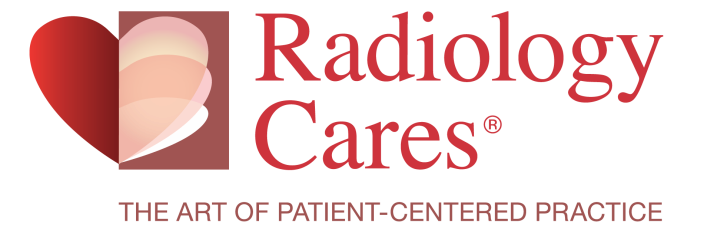 This radiology practice proudly supports
the Radiology Cares initiative to provide
patient-focused radiologic care.